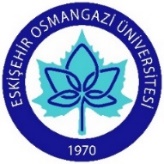 ESKİŞEHİR OSMANGAZİ ÜNİVERSİTESİ ELEKTRONİK BELGE YÖNETİM SİSTEMİ KOORDİNATÖRLÜĞÜE-İMZA TALEP FORMUÜniversitemiz tarafından temin edilen e-imzalar, Elektronik Belge Yönetim Sisteminde (EBYS) kullanılmak üzere, Öğretim Üyeleri ve İdari Görevi olan personel için TÜBİTAK KAMU SERTİFİKASYON MERKEZİNDEN talep edilmektedir. Proje başvurusu için e-imza almak isteyen öğretim elemanlarının veya kayıp, yedek gibi nedenlerle tekrar e-imza almak isteyen personelin talepleri için de ayrıca bu formun doldurulması gerekmektedir. Form bilgisayarda doldurulup, çıktısı alınarak imzalandıktan sonra pdf formatında taratılarak e-posta ile ebys@ogu.edu.tr adresine gönderilmelidir.Adı SoyadıT.C. Kimlik NoKadro UnvanıGöreviGörev YeriGSM NumarasıDahili TelefonE-posta Adresi @ogu.edu.tr (ogu uzantılı kurumsal adres olmak zorundadır.)E-imza Talep SebebiE-imza Süresi E-imzalar, 1, 2 veya 3 yıl için talep edilmekte olup, ücretleri tercih edilen yıla göre değişmektedir. E-imza (sertifika + mini kart okuyucu) güncel fiyat listesi aşağıdaki KAMUSM adresinde mevcuttur.http://www.kamusm.gov.tr/urunler/nitelikli_elektronik_sertifika/fiyatlandirma.jsp)E-imzalar, 1, 2 veya 3 yıl için talep edilmekte olup, ücretleri tercih edilen yıla göre değişmektedir. E-imza (sertifika + mini kart okuyucu) güncel fiyat listesi aşağıdaki KAMUSM adresinde mevcuttur.http://www.kamusm.gov.tr/urunler/nitelikli_elektronik_sertifika/fiyatlandirma.jsp)Ödeme tarafımdan yapılacaktır. Tarih: İmza: Ödeme tarafımdan yapılacaktır. Tarih: İmza: 